Autorisation, Responsabilité (Obligatoire)Je soussigné(e),........................................................................, • M'engage à fournir un certificat médical datant de moins de 3 ans, ou le questionnaire de santé. • M'engage à respecter le règlement intérieur du Tennis Club consultable sur notre site internet tcstdidier.com• Autorise le club à prendre des photos lors des animations et les diffuser sur les médias du club. En cas de refus, je coche la case  ci-contre  • Rappel : Un membre du club peut inviter une personne extérieure pour un montant de 10€ à régler sur votre compte Ten’up. ATTENTION : TOUT DOSSIER INCOMPLET NE SERA PAS ENREGISTRÉ ET LA RÉSERVATION NON ACTIVÉE! Merci de votre compréhension. A Saint-Didier au Mont d’Or, le ……./………/……..  Signature FICHE D’INSCRIPTION ADULTE              2023/2024                                                 
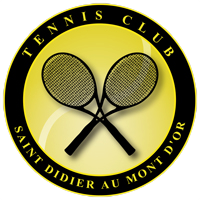 DATE   D ’ INSCRIPTION       ….../……/…….NOM :…………………………… Prénom : .........................................Adresse : ..........................................................................................Date de naissance :  .........../........./............         Code postal : ....................Ville : ......................................................Email (Obligatoire) : ……………………………………….……………Téléphone : …./……/……/……/……/ Mobile :  …../……/…../…../ …       RENSEIGNEMENTS / COTISATION CLUBAdhérent : Ancien            Nouveau        Club 2022 :………………...
A libeller à l’ordre du Tennis Club Saint-DidierTARIFS ADHESIONS/ COURS (LICENCE A AJOUTER)TARIFS ADHESIONS/ COURS (LICENCE A AJOUTER)TARIFS ADHESIONS/ COURS (LICENCE A AJOUTER)TARIFS ADHESIONS/ COURS (LICENCE A AJOUTER)TARIFS ADHESIONS/ COURS (LICENCE A AJOUTER)TARIFS ADHESIONS/ COURS (LICENCE A AJOUTER)TARIFS ADHESIONS/ COURS (LICENCE A AJOUTER)TARIFS ADHESIONS/ COURS (LICENCE A AJOUTER)TARIFS ADHESIONS/ COURS (LICENCE A AJOUTER)TARIFS ADHESIONS/ COURS (LICENCE A AJOUTER)TARIFS ADHESIONS/ COURS (LICENCE A AJOUTER)TARIFS ADHESIONS/ COURS (LICENCE A AJOUTER)TARIFS ADHESIONS/ COURS (LICENCE A AJOUTER)TARIFS ADHESIONS/ COURS (LICENCE A AJOUTER)TARIFS ADHESIONS/ COURS (LICENCE A AJOUTER)TARIFS ADHESIONS/ COURS (LICENCE A AJOUTER)TARIFS ADHESIONS/ COURS (LICENCE A AJOUTER)TARIFS ADHESIONS/ COURS (LICENCE A AJOUTER)TARIFS ADHESIONS/ COURS (LICENCE A AJOUTER)TARIFS ADHESIONS/ COURS (LICENCE A AJOUTER)TARIFS ADHESIONS/ COURS (LICENCE A AJOUTER)SAINT DIDIERSAINT DIDIERHORS 
SAINT DIDIERHORS 
SAINT DIDIERSAINT DIDIERSAINT DIDIERHORS 
SAINT DIDIERHORS 
SAINT DIDIERTARIF LICENCE (à ajouter)TARIF LICENCE (à ajouter)TARIF LICENCE (à ajouter)32€32€32€32€TARIF LICENCE (à ajouter)TARIF LICENCE (à ajouter)TARIF LICENCE (à ajouter)32€32€32€32€ECOLE DE TENNIS ADULTES
Cours 1h / semaine (tarif de base)ECOLE DE TENNIS ADULTES
Cours 1h / semaine (tarif de base)ECOLE DE TENNIS ADULTES
Cours 1h / semaine (tarif de base)398€398€423 €423 €ECOLE DE TENNIS ADULTES
Cours 1h / semaine (tarif de base)ECOLE DE TENNIS ADULTES
Cours 1h / semaine (tarif de base)ECOLE DE TENNIS ADULTES
Cours 1h / semaine (tarif de base)398€398€423 €423 €COMPLÉMENT 30MN PERFECTIONNEMENT COMPLÉMENT 30MN PERFECTIONNEMENT COMPLÉMENT 30MN PERFECTIONNEMENT 180 €180 €180 €180 €COMPLÉMENT 30MN PERFECTIONNEMENT COMPLÉMENT 30MN PERFECTIONNEMENT COMPLÉMENT 30MN PERFECTIONNEMENT 180 €180 €180 €180 €TARIFS ADHESIONSSAINT DIDIERHORS 
SAINT DIDIERTARIFS ADHESIONSSAINT DIDIERHORS 
SAINT DIDIERETUDIANTS de 18 à 25 ans109€129 €ETUDIANTS de 18 à 25 ans109€129 €ADULTES à partir de 18 ans (né en 2006)149€169€REDUCTION CLUB-5% sur la 2ème adhésionREDUCTION SUR LA 2ème ADHÉSION RESIDENT SAINT DIDIER389REDUCTION SUR LA 2ème ADHÉSION RESIDENT HORS SAINT DIDIER413CHOIX DES COURS  CHOIX DES COURS  CHOIX DES COURS  CHOIX DES COURS  CHOIX DES COURS  CHOIX DES COURS  LUNDIMARDIMERCREDIJEUDIVENDREDISAMEDI12H13H12H13H12H13H12H13H9H-10H13H14H13H14H13H14H13H14H10H11H19H-20H19H-20H19H30-20H3019H-20H19H-20H11H-12H20H-21H20H-21H20H30-22H20H-21H20H-21H12H-13H20H-21H3020H-21H3020H-21H3020H-21H3013H-14H20H30-22H21H-22HCOTISATIONST DIDIERHORS ST DIDIERMONTANT…………….€ ……………€REDUCTION……………€……………€ MOYEN DE PAIEMENTCh    /    CB
…...............€Ch    /    CB
…...............€MOYEN DE PAIEMENTCh    /    CB
…...............€Ch    /    CB
…...............€